FINANCIAL ASSISTANCEINFORMATION FOR PARENTSEvery Victorian child should have access to the world of learning opportunities that exist beyond the classroom. The Camps, Sports and Excursions Fund helps ensure that no student will miss out on the opportunity to join their classmates for important, educational and fun activities. It is part of making Victoria the Education State and the Government’s commitment to breaking the link between a student’s background and their outcomes.CAMPS, SPORTS & EXCURSIONS      FUND (CSEF)School camps provide children with inspiring experiences in the great outdoors. Excursions encourage a deeper understanding of how the world works while sports teach teamwork, discipline and leadership.  All are a part of a healthy curriculum.CSEF is provided by the Victorian Government to assist eligible families to cover the costs of school trips, camps and sporting activities.
If you hold a valid means-tested concession card or are a temporary foster parent, you may be eligible for CSEF. A special consideration category also exists for asylum seeker and refugee families. The allowance is paid to the school to use towards expenses relating to camps, excursions or sporting activities for the benefit of your child.The annual CSEF amount per student is:$125 for primary school students$225 for secondary school studentsMORE INFORMATIONFor more information about CSEF visit:
https://www.education.vic.gov.au/about/programs/Pages/csef.aspxHOW TO APPLYNew applicants should contact the school office to   obtain a CSEF application form or download from the website below. If you applied for CSEF at your child's school last year, you do not need to complete an application form this year unless there has been a change in your family circumstances. You only need to complete an application form if any of the following changes have occurred:new student enrolments; your child has started or changed schools this year.changed family circumstances; such as a change of custody, change of name, concession card number, or new siblings commencing this year.Check with the school office if you are unsure.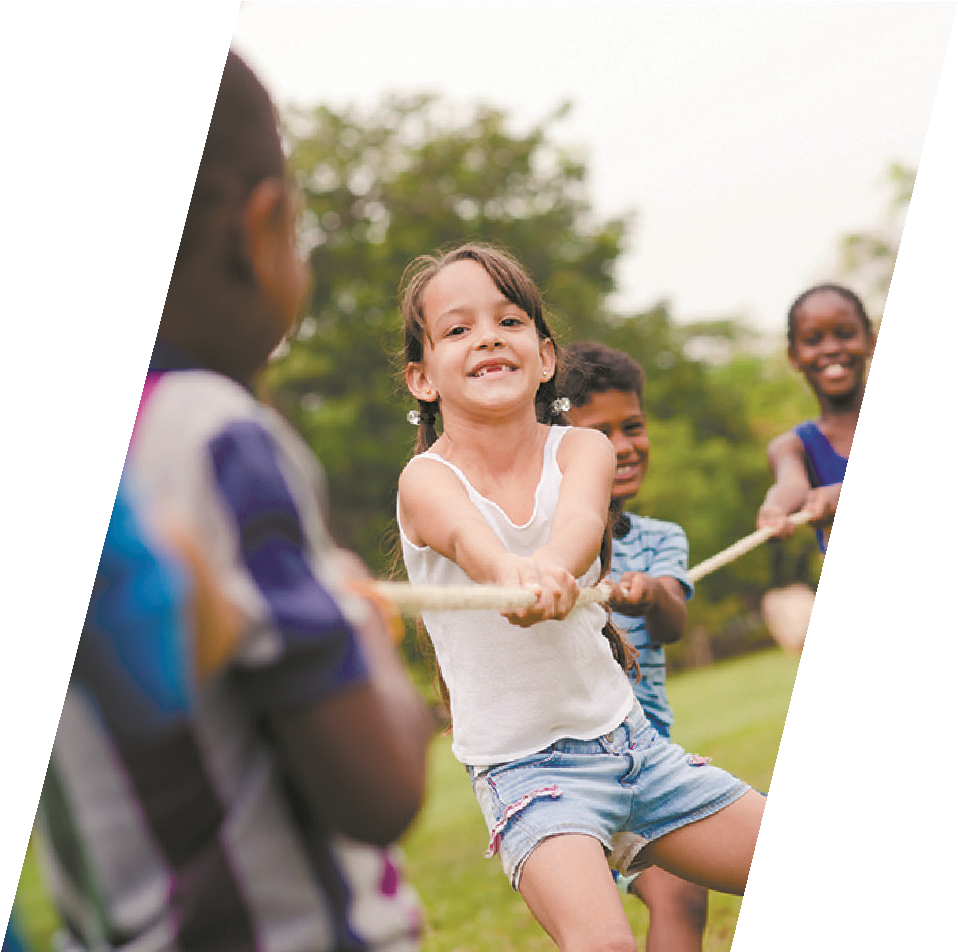 